The South Australian Mining and Quarrying Occupational Health and Safety CommitteePromoting Work Health and Safety in the WorkplaceThis workplace industry safety resource is developed and fully funded by the Mining and Quarrying Occupational Health and Safety Committee (MAQOHSC). DisclaimerIMPORTANT: The information in this guide is of a general nature, and should not be relied upon as individual professional advice. If necessary, legal advice should be obtained from a legal practitioner with expertise in the field of Work Health and Safety law (SA).Although every effort has been made to ensure that the information in this guide is complete, current and accurate, the Mining and Quarrying Occupational Health and Safety Committee, any agent, author, contributor or the South Australian Government, does not guarantee that it is so, and the Committee accepts no responsibility for any loss, damage or personal injury that may result from the use of any material which is not complete, current and accurate.Users should always verify historical material by making and relying upon their own separate inquiries prior to making any important decisions or taking any action on the basis of this information.Creative CommonsThis creative commons licence allows you to copy, communicate and or adapt our work for non-commercial purposes only, as long as you attribute the work to Mining and Quarrying Occupational Health and Safety Committee and abide by all the other licence terms therein.ISBN 978-1-925361-74-2Contact informationMining and Quarrying Occupational Health and Safety Committee (MAQOHSC)Level 2, Torrens Building220 Victoria SquareAdelaide  SA  5000Phone:  (08) 8204 9842Email: maqohsc@sa.gov.auWebsite: www.maqohsc.sa.gov.auElectronic documents are controlled documentsPrinted versions are uncontrolled and valid only at time of printing 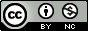 This work is licenced underCreative Commons Attribution – Non Commercial 4.0 International Licence.The licence is available to view at http://creativecommons.org/licenses/by-nc/4.0/Document Awareness CommuniqueDocument Number:                            Document Title:                                          Date Issued:  xx / xx / 20xxThis form is used to communicate current best work practices to personnel, where changes to current practices have been implemented, or it has been identified that standards are not followed in accordance with documented procedures or work instructions.Facilitators Name:                                                                                                      Date:Signature:                                                           Number of                                       Time:Department:                                                                        Crew:PLEASE ENSURE ALL COLUMNS ARE COMPLETED NEATLY AND CLEARLYI DO understand and have been suitably trained to comply with the above document (Please complete details and sign below)PLEASE ENSURE ALL COLUMNS ARE COMPLETED NEATLY AND CLEARLYI DO understand and have been suitably trained to comply with the above document (Please complete details and sign below)PLEASE ENSURE ALL COLUMNS ARE COMPLETED NEATLY AND CLEARLYI DO understand and have been suitably trained to comply with the above document (Please complete details and sign below)PLEASE ENSURE ALL COLUMNS ARE COMPLETED NEATLY AND CLEARLYI DO understand and have been suitably trained to comply with the above document (Please complete details and sign below)First NameSurnameSignatureI DO NOT understand the above document and require further training (Please complete details and sign below)I DO NOT understand the above document and require further training (Please complete details and sign below)I DO NOT understand the above document and require further training (Please complete details and sign below)I DO NOT understand the above document and require further training (Please complete details and sign below)First NameSurnameSignatureForward this completed form to Site Administration for recordingForward this completed form to Site Administration for recordingForward this completed form to Site Administration for recordingForward this completed form to Site Administration for recording